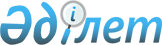 Об утверждении Правил взимания платы за проезд по платной автомобильной дороге общего пользования областного и районного значения Западно-Казахстанской области
					
			Утративший силу
			
			
		
					Постановление акимата Западно-Казахстанской области от 28 апреля 2015 года № 109. Зарегистрировано Департаментом юстиции Западно-Казахстанской области 2 июня 2015 года № 3921. Утратило силу постановлением акимата Западно-Казахстанской области от 8 декабря 2015 года № 349      Сноска. Утратило силу постановлением акимата Западно-Казахстанской области от 08.12.2015 № 349.

      Руководствуясь Законами Республики Казахстан от 23 января 2001 года "О местном государственном управлении и самоуправлении в Республике Казахстан", от 17 июля 2001 года "Об автомобильных дорогах" акимат Западно-Казахстанской области ПОСТАНОВЛЯЕТ:

      1. Утвердить прилагаемые Правила взимания платы за проезд по платной автомобильной дороге общего пользования областного и районного значения в Западно-Казахстанской области.

      2. Государственному учреждению "Управление пассажирского транспорта и автомобильных дорог Западно-Казахстанской области" (Куаншалиев М. Г.) обеспечить государственную регистрацию настоящего постановления в органах юстиции, его официальное опубликование в информационно-правовой системе "Әділет" и в средствах массовой информации.

      3. Контроль за исполнением настоящего постановления возложить на заместителя акима области Каримова М. Ш.

      4. Настоящее постановление вводится в действие по истечении десяти календарных дней после дня первого официального опубликования. 

 Правила взимания платы за проезд по платной автомобильной дороге 
общего пользования областного и районного значения 
Западно-Казахстанской области 1. Общие положения      1. Настоящие Правила взимания платы за проезд по платной автомобильной дороге общего пользования областного и районного значения Западно-Казахстанской области (далее – Правила) разработаны в соответствии с подпунктом 6-5) пункта 1-1 статьи 13 Закона Республики Казахстан от 17 июля 2001 года "Об автомобильных дорогах" (далее – Закон) и определяют порядок взимания платы за проезд по платной автомобильной дороге общего пользования областного и районного значения (далее – платные автомобильные дороги).

      2. В настоящих Правилах используются следующие определения:

      1) дорожное предприятие – предприятие, находящееся в коммунальной собственности области по организаций платного движения;

      2) платные автомобильные дороги – автомобильные дороги, в отношений которых принято решение об использований их на платной основе и за проезд – по которым взимается плата;

      3) программно-аппаратный комплекс взимания платы за проезд – совокупность оборудования, программного обеспечения и элементов автомобильной дороги, предназначенных для взимания платы за проезд;

      4) пользователи автомобильными дорогами – физические и юридические лица, являющиеся участниками дорожного движения или осуществляющие иную деятельность в пределах полосы отвода автомобильных дорог областного и районного значения и придорожной полосы.

      Иные понятия и определения, используемые в настоящих Правилах, применяются в соответствии с законодательством Республики Казахстан.

 2. Порядок взимания платы за проезд по платным автомобильным дорогам      3. Организация платного проезда автотранспортных средств осуществляется на пунктах взимания платы, располагаемых на въездах и выездах на платные автомобильные дороги.

      4. Проезд по платной автомобильной дороге осуществляется на основании договора пользователя автомобильной дороги с дорожным предприятием. Моментом заключения договора является момент пересечения пункта въезда на платную автомобильную дорогу. Договор на пользование платными автомобильными дорогами между дорожным предприятием и пользователями платными автомобильными дорогами является публичным.

      5. Плата за проезд по платной автомобильной дороге с пользователей автомобильных дорог взимается в порядке и по ставкам, определяемым уполномоченным государственным органом по автомобильным дорогам.

      6. Плата за проезд автотранспортных средств по платной автомобильной дороге производится в национальной валюте Республики Казахстан.

      7. Дорожное предприятие обеспечивает для пользователей платной автомобильной дороги следующие способы оплаты за проезд:

      1) наличными деньгами, посредством внесения наличных денег в программно-аппаратный комплекс взимания платы за проезд с выдачей сдачи и документа, подтверждающего факт оплаты;

      2) безналичным платежом, посредством платежной карточки через программно-аппаратный комплекс взимания платы за проезд;

      3) предварительная оплата при помощи средств для дистанционной оплаты.

      8. Дорожное предприятие перед въездом на платную автомобильную дорогу размещает информационное табло с уведомлением о въезде на платную автомобильную дорогу. На информационном табло также размещается следующая информация:

      1) ставки платы за проезд по платной автомобильной дороге;

      2) протяженность участка;

      3) возможные способы оплаты за проезд;

      4) перечень пользователей автомобильной дорогой, освобожденных от платы за ее пользование;

      5) другая полезная информация.

      9. Дорожное предприятие имеет своих представителей на пунктах взимания платы, которые дают разъяснение пользователям по возникающим у них вопросам касательно порядка оплаты и проезда по платным автомобильным дорогам.

      10. Организация платного проезда автотранспортных средств по платным автомобильным дорогам обеспечивается дорожным предприятием платного движения таким образом, чтобы на пункте взимания платы не образовывались дорожные заторы.

      11. Для оплаты за проезд по платным автомобильным дорогам при помощи средств для дистанционной оплаты пользователи платной автомобильной дорогой заблаговременно до проезда по платной дороге приобретают средство для дистанционной оплаты в местах их распространения и используют его в соответствии с инструкцией, прилагаемой к данным средствам.

      12. В случае, если при проезде через пункт взимания платы у пользователя автомобильной дороги отсутствует возможность осуществления оплаты за проезд по платной автомобильной дороге, счет для оплаты направляется дорожным предприятием владельцу автотранспортного средства по месту регистрации автотранспортного средства.

      13. При проезде через пункты взимания платы и (или) промежуточные рубежи дорожным предприятием рекомендуется осуществлять регистрацию и сбор данных об автотранспортных средствах посредством идентифицирующего технического оборудования.

      Такими данными являются видеоизображение автотранспортного средства с фиксацией его регистрационного номерного знака, даты и времени проезда.

      14. Данные, указанные в пункте 13 настоящих Правил, являются подтверждением фактического пользования соответствующими пользователями платной автомобильной дорогой и конфиденциальной информацией.

      Дорожное предприятие ограничивает доступ к указанным данным третьих лиц, за исключением случаев, предусмотренных законодательством Республики Казахстан. Данные собираются и хранятся на серверном оборудовании организатора платного движения в течение одного года.

      15. В случае если автотранспортное средство въехало на платную автомобильную дорогу в обход пункта взимания платы, данные о таком транспортном средстве фиксируются на промежуточных рубежах и передаются на оборудование пункта взимания платы для определения размера платы и взимания платы при последующем выезде автотранспортного средства с платной автомобильной дороги.

      16. В случае выезда автотранспортного средства с платной автомобильной дороги в обход пункта взимания платы, плата за проезд взимается с владельца автотранспортного средства в порядке, установленном в пункте 12 настоящих Правил.

      17. В случае проезда по платным автомобильным дорогам автотранспортного средства, буксирующего другое автотранспортное средство, плата взимается с обеих единиц автотранспорта.

      18. От платы за пользование платными автомобильными дорогами освобождаются:

      1) специальные автотранспортные средства при исполнении служебных обязанностей:

      организации скорой медицинской помощи;

      противопожарной службы;

      аварийно-спасательных служб;

      дорожно-патрульной службы;

      военной техники;

      2) автобусы, осуществляющие регулярные перевозки пассажиров и багажа в пригородных сообщениях и сообщениях, соединяющих населенные пункты, прилегающие к платной автомобильной дороге:

      поселки, села с районными или областными центрами;

      автобусы районов, прилегающих к платной автомобильной дороге, зарегистрированные в установленном порядке на территории указанной административно-территориальной единицы, для перемещения в пределах одного района;

      грузовые автотранспортные средства, колесные самоходные сельскохозяйственные, мелиоративные машины в пределах отрезков между ближайшими транспортными развязками для пересечения водных преград и железных дорог;

      легковые автомобили физических и юридических лиц районов, прилегающих к платной автомобильной дороге, зарегистрированные в установленном порядке на территории указанной административно-территориальной единицы, для перемещения в пределах одного района.


					© 2012. РГП на ПХВ «Институт законодательства и правовой информации Республики Казахстан» Министерства юстиции Республики Казахстан
				
      Исполняющий обязанности 
акима области

А. Утегулов
Утверждены 
постановлением акимата 
Западно-Казахстанской области 
от 28 апреля 2015 года № 109